Los trabajadores necesitan reconocer los riesgos potenciales de incendio y tomar cada precaución de seguridad para evitar situaciones potencialmente mortales en sus sitios de trabajo. VerdaderoFalsoEstándar OSHA 1910.157(d)(1) dice que 				 deben ser proporcionados para uso del empleado y seleccionados y distribuidos basado en los tipos de incendios anticipados del lugar de trabajo y el tamaño y grado de riesgo que afectaría su uso. varias botanasun buen conjunto de herramientasextintores de incendios portátilesninguna de las anterioresLa prevención de incendios es responsabilidadsólo del supervisor.de cada trabajador.del CEO.del cliente.Un gran consejo para trabajadores es asegurar que la seguridad de prevención de incendios en el trabajo es saber dónde están ubicados los extintores de incendios.solo fumar en áreas designadas.estar alertas en sus actividades y evitar crear riesgos de incendios.todas las anteriores. Siempre use 			 para usar, almacenar o transportar combustible. los contenedores correctoscubetasbotellas viejascualquier contenedor que se vea bienLos trabajadores necesitan reconocer los riesgos potenciales de incendio y tomar cada precaución de seguridad para evitar situaciones potencialmente mortales en sus sitios de trabajo. 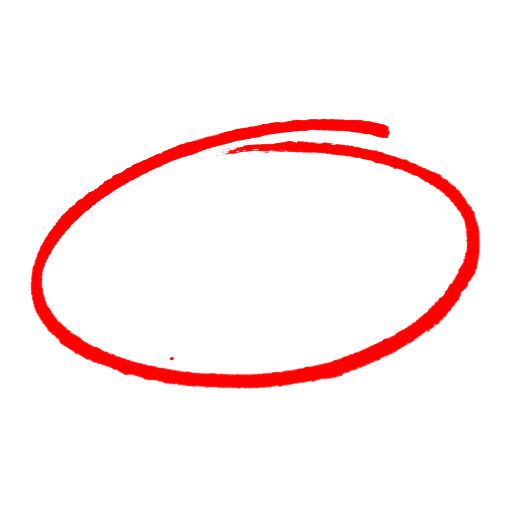 VerdaderoFalsoEstándar OSHA 1910.157(d)(1) dice que 				 deben ser proporcionados para uso del empleado y seleccionados y distribuidos basado en los tipos de incendios anticipados del lugar de trabajo y el tamaño y grado de riesgo que afectaría su uso. varias botanasun buen conjunto de herramientasextintores de incendios portátilesninguna de las anterioresLa prevención de incendios es responsabilidadsólo del supervisor.de cada trabajador.del CEO.del cliente.Un gran consejo para trabajadores es asegurar que la seguridad de prevención de incendios en el trabajo es saber dónde están ubicados los extintores de incendios.solo fumar en áreas designadas.estar alertas en sus actividades y evitar crear riesgos de incendios.todas las anteriores. Siempre use 			 para usar, almacenar o transportar combustible. los contenedores correctoscubetasbotellas viejascualquier contenedor que se vea bienSAFETY MEETING QUIZPRUEBA DE REUNIÓN DE SEGURIDADSAFETY MEETING QUIZPRUEBA DE REUNIÓN DE SEGURIDAD